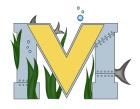 			PROJECT #2 PROPOSALName(s):  Liam Richardson and Jordan PowerTeam Name: Bungle BrigadePart A:  Project Ideas & ObjectivesOur idea for the second project involves making a YouTube and making very well edited videos using Sony Vegas Pro 11. We can also make promotional videos for the school. The plan is to learn how to properly use Sony Vegas Pro editing software, and in the meantime make a youtube account, documenting our progress, gradually getting better at editing until our end result which should hopefully be a very well edited video.  On top of our promo videos for the school, we’re hoping to do some gaming “montage” style videos. We’ve decided on this format because it seems like they’re not too difficult to do, but they do take some degree of editing talent to pull off.  Part B:  Electronic Resources (Make sure hyperlinks are active)http://www.vegascreativesoftware.com/us/https://www.newbluefx.com/blog/prove-you-are-the-best-gaming-montage/https://www.youtube.com/watch?v=yvOHPkEYFbwPart C:  Materials & DesignsGaming Computer (at home)OBS Studio (Recording Software)Microphone (at home)Sony Vegas Pro 11 (editing software)